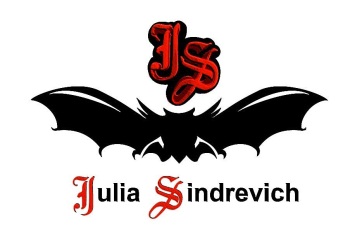 тел. (916) 544-44-44, e-mail: Juliasindrevich@yandex.ru    www.juliasindrevich.ruПрайс-лист АНТИКРИЗИСНАЯ ГЕОМЕТРИЯУсл.обозначения:Возможно изготовление на заказ (сроки зависят от модели).Имеется в наличии.Продано.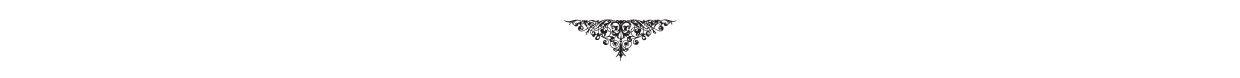 артикул наименование товарацена, рубАГ_016Платье асимметричное с карманами темно-синее, 100хлопок, трикотаж, 13000АГ_018АГ_018 Юбка черная длинная узкая с запАхом на резинке шириной 4 см, 100% холодная вискоза, трикотаж.8960АГ_026Ремень-резинка с пряжкой, ширина 4,5 см, цвет черный.2000АГ_028Платье асимметричное с драпировками на лифе, с карманами, цвет белый с черно-зелеными  розами, р.44-46, 100% вискозный трикотаж (холодная вискоза).Цветок-брошь в комплекте.8500АГ_031Платье-трансформер асимметричное со свободной драпировкой на лифе, с карманами, цвет беж с песочно-черными розами, р.44-48, хлопок+вискоза, трикотаж.Драпировку на платье можно менять - спускать на плечо или наоборот укладывать красивыми складками, обнажив руку.10000АГ_032Платье асимметричное с драпировками на лифе, с карманом, цвет черный с косыми цветочными полосами, р.44, 100% вискозный трикотаж Gucci.10600